Este modelo de carta foi elaborado para você reclamar em defesa dos seus direitos como consumidor(a)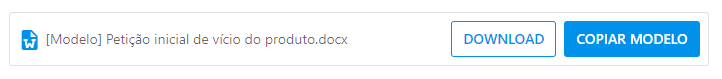 [escreva aqui o Local e data]A [escreva aqui o nome da empresa]A/C [escreva aqui SAC — Serviço de Atendimento ao Consumidor ou Ouvidoria da empresa]Eu, [escreva aqui seu nome completo] portador do CPF [escreva aqui o número do seu CPF] venho por meio desta apresentar o que segue.Prezadas(os) senhoras(es),Segue abaixo reclamação e solicitação para a qual desejo atendimento.Em [escreva aqui a data da compra] adquiri um [escreva aqui o nome e modelo do produto adquirido]. No momento da compra me foi informado o prazo de entrega de [escreva aqui o prazo de entrega divulgado pelo fornecedor] que se encerrou no dia [escreva aqui a data final em que o produto deveria ter sido entregue] .Todavia, até o momento não recebi o produto adquirido. Isso caracteriza descumprimento da oferta, à qual a empresa estava vinculada e deveria ter cumprido, conforme determina os artigos 30 e 48 do Código de Defesa do Consumidor:Por isso, exijo que seja cumprida lei para que seja rescindido o contrato e a restituído o valor de [escreva aqui o valor do produto e demais despesas se houver] monetariamente atualizado, correspondente ao preço total que paguei pelo produto não entregue.Dessa forma, fica expressa a iniciativa de tentar resolver esta situação de maneira amigável. Todavia, se a presente reclamação não obtiver resposta no prazo de 05 (cinco) dias, contados do seu recebimento, não restará outro caminho a não ser adotar as medidas administrativas e judiciais cabíveis.Na expectativa de que meu direito seja respeitado e plenamente atendido, agradeço a atenção e aguardo o cumprimento do solicitado acima.Atenciosamente,[Escreva aqui seu nome completo]_______________[Escreva aqui, se você for associado do IDEC e desejar identificar-se como tal, ao lado do nome: “associado do IDEC nº...”. [Escreva aqui seu endereço e outros meios para que o fornecedor entre facilmente em contato com você, como telefone, fax e e-mail].Utilize para reclamar por:Descumprimento de prazo de entrega de produtoCom ela você tentará:o ressarcimento do valor pago pelo produtoVocê pode enviá-la:preferencialmente canais virtuais da empresa (como e-mails de ouvidoria ou serviços de atendimento ao consumidor) e guarde comprovante ou protocolos da solicitação feita. Você pode imprimir e apresentá-la em locais de atendimento ao público da empresa. Você também pode usá-la quando buscar serviços e sistemas de reclamações (Ex.: Procon ou  sites de reclamações como consumidor.gov.br)   Serviço de atendimento ao consumidor (SAC) da empresa – diversas empresas disponibilizam em suas páginas na internet informações sobre seus contatos para envio de reclamações e solicitações, como e-mails, telefones ou espaços onde você pode escrever e enviar sua reclamação.  Se você já tentou resolver o problema diretamente com a empresa e não obteve retorno satisfatório, você pode querer usar sistemas externos de registro de reclamação. O Idec recomenda o Consumidor.gov.br, uma plataforma de reclamações pública administrada pelo Ministério da Justiça. É necessário verificar as empresas participantes para ter certeza de que a reclamação será efetiva. Essa plataforma é um serviço público que possui a finalidade de auxiliar nas demandas dos consumidores de forma não judicializada. Para utilizá-la, acesse www.consumidor.gov.br. Veja aqui como funcionaCaso opte por entregar pessoalmente a carta impressa, leve cópia para a empresa protocolar. Se enviar pelo correio, faça com Aviso de Recebimento – AR. Guarde uma cópia da solicitação com o comprovante de recebimento pela empresa.Se você tiver dúvidas sobre qual desses canais utilizar, e não encontrar informações suficientes, a equipe de relacionamento do Idec pode te ajudar. Clique aqui!Junto com essa carta você pode enviar: cópias de todos os documentos que provam suas alegações, principalmente comprovante de compra e de pagamento, imagem da publicidade ou oferta informando prazo de entrega, outros comprovantes que tiver relacionados ao atraso da entrega. Atenção! Guarde sempre o original dos documentos, pois você poderá utilizar depois em alguma ação judicial ou outra reclamação.Edite esta carta: Altere todas as partes destacadas no modelo da carta, inserindo nos espaços específicos os seus dados pessoais, datas dos fatos, etc. É importante que você use os espaços marcados para seu preenchimento com a descrição dos detalhes dos acontecimentos e informações sobre o seu o problema. Inclua a data de envio da correspondência, as informações sobre a empresa, os fatos que ocorreram, os valores correspondentes ao seu prejuízo, etc. Os espaços que você deve editar e preencher estão marcados com letra em negrito desta forma: [escreva aqui ...]Se esta carta não for suficiente:Entre em contato com a equipe de relacionamento do Idec pelos canais XXXXXXX, caso considere que o modelo abaixo não atende ao seu problema, ou, se após utilizá-lo, sua reclamação não foi resolvida pela empresa. Para o Idec é importante que você tenha acesso aos modelos de cartas mais adequados para tentativa de solução da sua reclamação. Também precisamos da sua ajuda para aperfeiçoar nossas estratégias de apoio à defesa do seu direito.  Art. 30. Toda informação ou publicidade, suficientemente precisa, veiculada por qualquer forma ou meio de comunicação com relação a produtos e serviços oferecidos ou apresentados, obriga o fornecedor que a fizer veicular ou dela se utilizar e integra o contrato que vier a ser celebrado.Art. 35. Se o fornecedor de produtos ou serviços recusar cumprimento à oferta, apresentação ou publicidade, o consumidor poderá, alternativamente e à sua livre escolha:III - rescindir o contrato, com direito à restituição de quantia eventualmente antecipada, monetariamente atualizada, e a perdas e danos.